Приглашение к подаче конкурсных предложенийДата приглашения: 21 января 2022 года
 Уважаемые господа,1.  Институт политики развития (ИПР) приглашает вас представить конкурсное предложение на оказание услуг по проживанию и предоставлению конференц услуг (аренда конференц-зала, кофе-брейки, обеды, ужины) в мини-отелях и гостевых домах в следующих населенных пунктах Кыргызской Республики:Ат-Башинский район (Нарынская область);Токтогульский район (Джалал-Абадская область).Тогуз-Тороузский район (Джалал-Абадская область)Базар-Коргонский район (Джалал-Абадская область)  Кара-Сууйский район (Ошская область).2. В конкурсном предложении вы можете указать цены только за те услуги, которые можете предоставить.  Ваше ценовое предложение будет оцениваться вместе по всем позициям по каждому населенному пункту, и договор будет присужден фирме, предложившей низкую оцененную стоимость по указанным позициям по каждому населенному пункту. 3. Вы должны представить один оригинал конкурсного предложения с заполненной Формой Конкурсного предложения. Ваше конкурсное предложение в приложенном формате должно быть должным образом ПОДПИСАНО, запечатано в конверт, адресовано и доставлено по следующему адресу:Адрес Покупателя: 	г. Бишкек, ул. Шевченко 114 (пересекает ул. Абдумомунова), 3й этаж			Институт политики развитияТелефон (раб.)  	(0312) 976530Либо предоставлено по электронной почте на e-mail: zakupki@dpi.kg  4. Ваше конкурсное предложение, написанное на русском языке, должно сопровождаться соответствующей технической документацией и каталогами, и другим печатным материалом или другой уместной информацией для каждой оцениваемой позиции.5. Окончательный срок подачи конкурсных предложений Покупателем по указанному в пункте 3 адресу определен как: до 14-00 часов 31 января 2022 года.6. Вы должны представить только одно конкурсное предложение для вышеуказанных позиций. Ваше предложение должно быть напечатано или написано несмываемыми чернилами и соответствующе подписано Вами или Вашим уполномоченным представителем. Не подписанные Формы конкурсного предложения не будут рассматриваться. 7. Ваше конкурсное предложение должно быть представлено согласно следующим инструкциям и в соответствии с приложенной Формой Договора. Приложенные условия оказания услуг являются неотъемлемой частью договора. ЦЕНЫ: Цены должны быть в следующей валюте: кыргызский сом.ОЦЕНКА КОНКУРСНЫХ ПРЕДЛОЖЕНИЙ: конкурсные предложения, определенные как существенно отвечающие техническим спецификациям, будут оценены путем сравнения их цен. Конкурсное предложение, существенно не отвечающее требованиям, если оно содержит значительные отклонения или оговорки к срокам, условиям и спецификациям Запроса, не будет рассматриваться дальше. Заказчик будет оценивать, и сравнивать только те предложения, которые определены как существенно отвечающие требованиям. ПРИСУЖДЕНИЕ ДОГОВОРА. Договор будет присужден Поставщику, предложившему наименьшую оцененную цену, которая отвечает техническим требованиям и финансовым возможностям. Выигравший Претендент подпишет договор в соответствии с прилагаемой формой договора и сроками, и условиями оказания услуг.СРОК ДЕЙСТВИЯ КОНКУРСНОГО ПРЕДЛОЖЕНИЯ: Ваше конкурсное предложение должно действовать на период тридцать (30) дней со дня окончательного срока представления конкурсного предложения, как указано в пункте 3 данного Запроса.СРОК ПОСТАВКИ: в конкурсном предложении должен быть указан срок оказания услуг. Он не должен превышать 12 месяцев со дня подписания договора.  8. Дополнительную информацию можно получить с 9.00 ч. до 18.00 ч. по телефонам: (0312) 976530 (доб. 125); (0999) 908809 E-mail: office@dpi.kg  Контактное лицо: Ахматова Мээрим, офис-менеджер ИПР.9. Поставщик, конкурсное предложение которого было принято, будет оповещен о присуждении договора посредством Письма о принятии конкурсного предложения в течение 15 дней со дня представления конкурсного предложения.
С уважением,Добрецова Н.Н.,Председатель правления  Институт политики развитияФОРМА КОНКУРСНОГО ПРЕДЛОЖЕНИЯКому: 	ОО «Институт политики развития»Куда: 	Бишкек, ул. Шевченко 114, 3й этаж
Мы предлагаем оказать услуги по проживанию и предоставлению конференц услуг (аренда конферец-зала, кофе-брейки, обеды, ужины) в мини-отелях и гостевых домах в соответствии с условиями Договора, прилагаемого к данному конкурсному предложению.Цена нашего предложения включает в себя все нижеуказанные позиции в кыргызских сомах. Мы предлагаем завершить поставку услуг, описанных в данном Договоре в течение ________ (_____________________) месяцев с даты подписания Договора.Услуги по проживанию и предоставлению конференц услуг (аренда конферец-зала, кофе-брейки, обеды, ужины) в мини-отелях и гостевых домах в _________________________                                           (указать наименование населенного пункта)*Указать цены только за те услуги, которые вы можете предоставить.Данное конкурсное предложение и Ваше письмо о принятии данного предложения будет означать обязательный договор между нами.Мы понимаем, что Вы не обязаны принимать самую низкую цену или любое другое конкурсное предложение, которое Вы получите.Мы не связаны с фирмой, которая подготовила дизайн и технические спецификации Договора, которая является предметом данного Запроса.Подпись уполномоченного лица: ________________________________
Имя и должность подписавшего лица: ___________________________
Имя Поставщика: _______________________________________
Адрес: _______________________________________Телефон: ___________________ Email _______________
ФОРМА ДОГОВОРА
ДАННЫЙ ДОГОВОР составлен «____» ______________ 2022 г., между ОО «Институтом политики развития» (далее «Заказчик») с одной стороны и _________ (далее «Поставщик»), с другой стороны.ПОСКОЛЬКУ Заказчик запросил Конкурсные предложения для оказания услуг по проживанию и предоставлению конференц услуг (аренда конферец-зала, кофе-брейки, обеды, ужины) в мини-отелях и гостевых домах, которые будут оказаны Поставщиком, и принял конкурсное предложение на оказание услуг в соответствии с данным Договором согласно Таблицы цен за единицу услуг (Прилагается). НАСТОЯЩИЙ ДОГОВОР УДОСТОВЕРЯЕТ нижеследующее:1. Следующие документы следует читать и толковать как часть этого соглашения, а именно:а) Форма Конкурсного предложения; Таблица цен, график поставки и технические требования;б) Добавление (если применимо).2. Принимая во внимание, что платежи будут произведены Заказчиком Поставщику, как далее упоминается, Поставщик настоящим заключает договор с Заказчиком на выполнение и завершение оказания услуг по данному Договору, и исправление каких-либо дефектов в соответствии с положениями данного Договора.3. Заказчик настоящим согласен оплатить в соответствии с Условиями оплаты, предусмотренными данным Договором.В УДОСТОВЕРЕНИЕ чего, стороны настоящим заключили Договор, в соответствии с законодательством Кыргызской Республики на дату, указанную выше.СРОКИ И УСЛОВИЯ ПОСТАВКИЗаказчик:	ОО «Институт политики развития»  Наименование закупки: 	Услуги по проживанию и предоставлению конференц услуг (аренда конферец-зала, кофе-брейки, обеды, ужины) в мини-отелях и гостевых домахТАБЛИЦА ЦЕН, ГРАФИК ПОСТАВКИ И ТЕХНИЧЕСКИЕ ТРЕБОВАНИЯ:Услуги по проживанию и предоставлению конференц услуг (аренда конферец-зала, кофе-брейки, обеды, ужины) в мини-отелях и гостевых домах в _________________________                                           (указать наименование населенного пункта)*Указать цены только за те услуги, которые вы можете предоставить.ФИКСИРОВАННАЯ ЦЕНА: Цены, указанные в конкурсном предложении фиксированы и не могут быть исправлены в течение выполнения Договора.СРОК ОКАЗАНИЯ УСЛУГ: Услуги должны быть оказаны по мере необходимости на протяжении 12 месяцев в течение действия срока Договора. ПРИМЕНИМОЕ ПРАВО: Договор должен трактоваться в соответствии с законодательством Кыргызской Республики.РАЗРЕШЕНИЕ СПОРОВ: Заказчик и Поставщик должны приложить все усилия для разрешения любых споров и разногласий по данному Договору путем переговоров. В случае невозможности решить разногласия мирным путем, спор должен быть урегулирован согласно законодательству Кыргызской Республики.ДОКУМЕНТЫ: Поставщик при оказании услуг должен предоставить Заказчику следующие документы:оригинал счета на оплату, накладная и подписанный акт-приема выполненных услуг и другая первичная документация.ОПЛАТА: Оплата по Договору должны быть произведена по следующему графику:         a)	100% от суммы заявки после получения услуг Заказчиком и предоставления           соответствующих документов (согласно пункта 6), но не позднее 5 банковских дней со дня получения счета на оплату и подписанного акта приема выполненных услуг.ТЕХНИЧЕСКИЕ ТРЕБОВАНИЯ: Поставщик подтверждает соответствие требуемым техническим требованиям (в случае расхождений Поставщик должен перечислить все расхождения).  Общие требования- Предоставление услуг на условии безналичной пост-оплаты;- Предоставление услуг отличного качества и в оговоренные сроки.Технические требования к питанию - Наличие официантов как мин. 1 человек;- Наличие соответствующего оборудования и посуды для оказания услуги (Посуда должна быть без трещин, чистая; скатерть чистая, белая без грязи и пятен; полый набор ложек вилок и стаканов одного типа, предоставить столы по мере необходимости).- Блюда должны быть приготовлены из свежих продуктов, в соответствующих санитарных нормах.*Меню согласовывается заранее с Заказчиком за два дня до начала мероприятияНЕВЫПОЛНЕНИЕ ОБЯЗАТЕЛЬСТВ: Заказчик может отклонить Договор, если Поставщик не выполнит услуги в соответствии со сроками и условиями, несмотря на уведомление, данное Заказчиком в течение 14 дней, без каких-либо обязательств перед Поставщиком.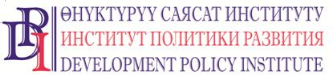 Общественное объединение«Институт политики развития»www.dpi.kg #Наименование*Цена за 1 чел. (сом)Срок оказания услуг1Проживание с завтраком (1 местный номер)По мере необходимости в течение 12 месяцев со дня подписания договора2Проживание с завтраком (2х местный номер)По мере необходимости в течение 12 месяцев со дня подписания договора3Аренда конференц-зала По мере необходимости в течение 12 месяцев со дня подписания договора4Кофе-брейк экономичныйПо мере необходимости в течение 12 месяцев со дня подписания договора5Кофе-брейк улучшенныйПо мере необходимости в течение 12 месяцев со дня подписания договора6Обед экономичныйПо мере необходимости в течение 12 месяцев со дня подписания договора7Обед комплексныйПо мере необходимости в течение 12 месяцев со дня подписания договора8Ужин экономичныйПо мере необходимости в течение 12 месяцев со дня подписания договораПодпись и печать Заказчика:Имя уполномоченного ПредставителяПодпись и печать Поставщика: Имя уполномоченного Представителя#Наименование*Цена за 1 чел. (сом)Срок оказания услуг1Проживание с завтраком (1 местный номер)По мере необходимости в течение 12 месяцев со дня подписания договора2Проживание с завтраком (2х местный номер)По мере необходимости в течение 12 месяцев со дня подписания договора3Аренда конференц-зала По мере необходимости в течение 12 месяцев со дня подписания договора4Кофе-брейк экономичныйПо мере необходимости в течение 12 месяцев со дня подписания договора5Кофе-брейк улучшенныйПо мере необходимости в течение 12 месяцев со дня подписания договора6Обед экономичныйПо мере необходимости в течение 12 месяцев со дня подписания договора7Обед комплексныйПо мере необходимости в течение 12 месяцев со дня подписания договора8Ужин экономичныйПо мере необходимости в течение 12 месяцев со дня подписания договора№ПозицияТребование 1ПроживаниеГостиничные номера:Наличие возможности размещения одновременно как минимум 10 человек;Размещение в каждом номере максимум 2 человек;Наличие в каждом отдельном номере душа (холодная и горячая вода) и туалета; Система отопления и кондиционирования;Наличие соответствующей мебели; Наличие завтрака;Бесплатный WiFi;Спутниковое телевидение.2Конференц-услугиНаличие конференц-зала вместимостью не менее 25-30 человек;Соответствующее количество столов и стульев;Наличие проектора, экрана для проектора, микрофонов и колонок;Наличие канцелярских принадлежностей (карандаш, бумага); воды 0.5л для каждого участника семинараСистема отопления и кондиционирования3Кофе-брейк экономичныйМеню, включающее не менее: *1 мясное изделие (самсы, пирожки, курники, бутерброды)2 кондитерских изделия (пирожные, печенье, кексы)Чай, кофе, сливки, сахар 4Кофе-брейк улучшенныйМеню, включающее не менее: *2 мясных изделия (самсы, пирожки, курники, бутерброды)3 кондитерских изделия (пирожные, печенье, кексы)Фрукты по сезонуЧай, кофе, сливки, лимон, сахар 5Обед экономичныйМеню, включающее не менее: *СалатВторое (мясное или рыбное блюдо с гарниром);Напитки (чай, кофе, вода)6Обед комплексныйМеню, включающее не менее: *СалатПервое (мясной суп из говядины или курицы);Второе (мясное или рыбное блюдо с гарниром);Десерт (сладкая выпечка или фруктовый салат)Напитки (сок или компот, чай, кофе)7Ужин экономичныйМеню, включающее не менее: *СалатВторое (мясное или рыбное блюдо с гарниром);Напитки (чай, кофе)НАИМЕНОВАНИЕ ПОСТАВЩИКА:Уполномоченная подпись:Место:Дата: